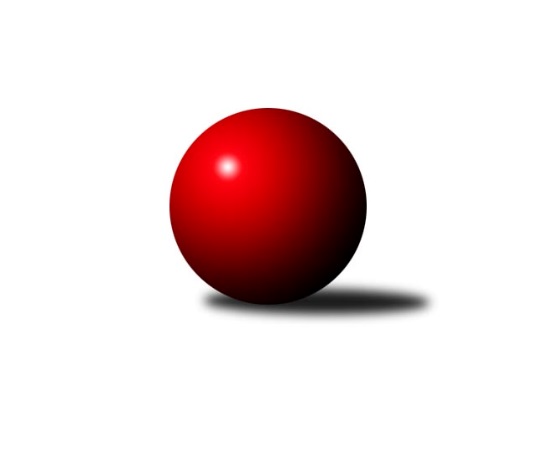 Č.2Ročník 2018/2019	7.6.2024 Zlínská krajská soutěž 2018/2019Statistika 2. kolaTabulka družstev:		družstvo	záp	výh	rem	proh	skore	sety	průměr	body	plné	dorážka	chyby	1.	TJ Bojkovice Krons C	2	2	0	0	11.0 : 1.0 	(14.0 : 2.0)	1670	4	1155	515	35	2.	TJ Spartak Hluk	2	2	0	0	8.0 : 4.0 	(10.0 : 6.0)	1509	4	1096	413	48.5	3.	TJ Slavia Kroměříž B	1	1	0	0	6.0 : 0.0 	(5.0 : 3.0)	1614	2	1111	503	21	4.	KK Kroměříž B	2	1	0	1	8.0 : 4.0 	(11.0 : 5.0)	1536	2	1069	467	39.5	5.	KK Kroměříž C	2	1	0	1	7.0 : 5.0 	(7.5 : 8.5)	1445	2	1030	415	60.5	6.	VKK Vsetín D	2	1	0	1	6.0 : 6.0 	(7.0 : 9.0)	1690	2	1181	510	27.5	7.	KC Zlín D	2	1	0	1	6.0 : 6.0 	(7.0 : 9.0)	1414	2	1000	415	58	8.	TJ Chropyně	1	0	0	1	1.0 : 5.0 	(2.0 : 6.0)	1519	0	1095	424	42	9.	TJ Bojkovice Krons B	1	0	0	1	0.0 : 6.0 	(1.0 : 7.0)	1619	0	1129	490	27	10.	SC Bylnice  B	1	0	0	1	0.0 : 6.0 	(1.0 : 7.0)	1277	0	955	322	84	11.	TJ Sokol Machová C	2	0	0	2	1.0 : 11.0 	(6.5 : 9.5)	1459	0	1093	366	62.5Tabulka doma:		družstvo	záp	výh	rem	proh	skore	sety	průměr	body	maximum	minimum	1.	TJ Bojkovice Krons C	1	1	0	0	6.0 : 0.0 	(8.0 : 0.0)	1770	2	1770	1770	2.	KK Kroměříž B	1	1	0	0	6.0 : 0.0 	(8.0 : 0.0)	1584	2	1584	1584	3.	VKK Vsetín D	1	1	0	0	6.0 : 0.0 	(7.0 : 1.0)	1765	2	1765	1765	4.	KC Zlín D	1	1	0	0	6.0 : 0.0 	(7.0 : 1.0)	1453	2	1453	1453	5.	TJ Slavia Kroměříž B	1	1	0	0	6.0 : 0.0 	(5.0 : 3.0)	1614	2	1614	1614	6.	TJ Spartak Hluk	1	1	0	0	4.0 : 2.0 	(5.0 : 3.0)	1588	2	1588	1588	7.	SC Bylnice  B	0	0	0	0	0.0 : 0.0 	(0.0 : 0.0)	0	0	0	0	8.	TJ Bojkovice Krons B	0	0	0	0	0.0 : 0.0 	(0.0 : 0.0)	0	0	0	0	9.	KK Kroměříž C	1	0	0	1	2.0 : 4.0 	(3.0 : 5.0)	1423	0	1423	1423	10.	TJ Sokol Machová C	1	0	0	1	1.0 : 5.0 	(3.5 : 4.5)	1366	0	1366	1366	11.	TJ Chropyně	1	0	0	1	1.0 : 5.0 	(2.0 : 6.0)	1519	0	1519	1519Tabulka venku:		družstvo	záp	výh	rem	proh	skore	sety	průměr	body	maximum	minimum	1.	TJ Bojkovice Krons C	1	1	0	0	5.0 : 1.0 	(6.0 : 2.0)	1569	2	1569	1569	2.	KK Kroměříž C	1	1	0	0	5.0 : 1.0 	(4.5 : 3.5)	1466	2	1466	1466	3.	TJ Spartak Hluk	1	1	0	0	4.0 : 2.0 	(5.0 : 3.0)	1429	2	1429	1429	4.	TJ Slavia Kroměříž B	0	0	0	0	0.0 : 0.0 	(0.0 : 0.0)	0	0	0	0	5.	TJ Chropyně	0	0	0	0	0.0 : 0.0 	(0.0 : 0.0)	0	0	0	0	6.	KK Kroměříž B	1	0	0	1	2.0 : 4.0 	(3.0 : 5.0)	1487	0	1487	1487	7.	TJ Sokol Machová C	1	0	0	1	0.0 : 6.0 	(3.0 : 5.0)	1551	0	1551	1551	8.	TJ Bojkovice Krons B	1	0	0	1	0.0 : 6.0 	(1.0 : 7.0)	1619	0	1619	1619	9.	SC Bylnice  B	1	0	0	1	0.0 : 6.0 	(1.0 : 7.0)	1277	0	1277	1277	10.	VKK Vsetín D	1	0	0	1	0.0 : 6.0 	(0.0 : 8.0)	1615	0	1615	1615	11.	KC Zlín D	1	0	0	1	0.0 : 6.0 	(0.0 : 8.0)	1375	0	1375	1375Tabulka podzimní části:		družstvo	záp	výh	rem	proh	skore	sety	průměr	body	doma	venku	1.	TJ Bojkovice Krons C	2	2	0	0	11.0 : 1.0 	(14.0 : 2.0)	1670	4 	1 	0 	0 	1 	0 	0	2.	TJ Spartak Hluk	2	2	0	0	8.0 : 4.0 	(10.0 : 6.0)	1509	4 	1 	0 	0 	1 	0 	0	3.	TJ Slavia Kroměříž B	1	1	0	0	6.0 : 0.0 	(5.0 : 3.0)	1614	2 	1 	0 	0 	0 	0 	0	4.	KK Kroměříž B	2	1	0	1	8.0 : 4.0 	(11.0 : 5.0)	1536	2 	1 	0 	0 	0 	0 	1	5.	KK Kroměříž C	2	1	0	1	7.0 : 5.0 	(7.5 : 8.5)	1445	2 	0 	0 	1 	1 	0 	0	6.	VKK Vsetín D	2	1	0	1	6.0 : 6.0 	(7.0 : 9.0)	1690	2 	1 	0 	0 	0 	0 	1	7.	KC Zlín D	2	1	0	1	6.0 : 6.0 	(7.0 : 9.0)	1414	2 	1 	0 	0 	0 	0 	1	8.	TJ Chropyně	1	0	0	1	1.0 : 5.0 	(2.0 : 6.0)	1519	0 	0 	0 	1 	0 	0 	0	9.	TJ Bojkovice Krons B	1	0	0	1	0.0 : 6.0 	(1.0 : 7.0)	1619	0 	0 	0 	0 	0 	0 	1	10.	SC Bylnice  B	1	0	0	1	0.0 : 6.0 	(1.0 : 7.0)	1277	0 	0 	0 	0 	0 	0 	1	11.	TJ Sokol Machová C	2	0	0	2	1.0 : 11.0 	(6.5 : 9.5)	1459	0 	0 	0 	1 	0 	0 	1Tabulka jarní části:		družstvo	záp	výh	rem	proh	skore	sety	průměr	body	doma	venku	1.	TJ Slavia Kroměříž B	0	0	0	0	0.0 : 0.0 	(0.0 : 0.0)	0	0 	0 	0 	0 	0 	0 	0 	2.	TJ Sokol Machová C	0	0	0	0	0.0 : 0.0 	(0.0 : 0.0)	0	0 	0 	0 	0 	0 	0 	0 	3.	KC Zlín D	0	0	0	0	0.0 : 0.0 	(0.0 : 0.0)	0	0 	0 	0 	0 	0 	0 	0 	4.	TJ Chropyně	0	0	0	0	0.0 : 0.0 	(0.0 : 0.0)	0	0 	0 	0 	0 	0 	0 	0 	5.	KK Kroměříž C	0	0	0	0	0.0 : 0.0 	(0.0 : 0.0)	0	0 	0 	0 	0 	0 	0 	0 	6.	KK Kroměříž B	0	0	0	0	0.0 : 0.0 	(0.0 : 0.0)	0	0 	0 	0 	0 	0 	0 	0 	7.	VKK Vsetín D	0	0	0	0	0.0 : 0.0 	(0.0 : 0.0)	0	0 	0 	0 	0 	0 	0 	0 	8.	TJ Bojkovice Krons B	0	0	0	0	0.0 : 0.0 	(0.0 : 0.0)	0	0 	0 	0 	0 	0 	0 	0 	9.	TJ Bojkovice Krons C	0	0	0	0	0.0 : 0.0 	(0.0 : 0.0)	0	0 	0 	0 	0 	0 	0 	0 	10.	SC Bylnice  B	0	0	0	0	0.0 : 0.0 	(0.0 : 0.0)	0	0 	0 	0 	0 	0 	0 	0 	11.	TJ Spartak Hluk	0	0	0	0	0.0 : 0.0 	(0.0 : 0.0)	0	0 	0 	0 	0 	0 	0 	0 Zisk bodů pro družstvo:		jméno hráče	družstvo	body	zápasy	v %	dílčí body	sety	v %	1.	Adam Kalina 	TJ Bojkovice Krons C 	2	/	2	(100%)	4	/	4	(100%)	2.	Oldřich Křen 	KK Kroměříž C 	2	/	2	(100%)	3	/	4	(75%)	3.	Radomír Kozáček 	TJ Bojkovice Krons C 	2	/	2	(100%)	3	/	4	(75%)	4.	Jaroslav Pavlík 	KK Kroměříž B 	2	/	2	(100%)	3	/	4	(75%)	5.	Josef Vaculík 	KK Kroměříž B 	2	/	2	(100%)	3	/	4	(75%)	6.	Zdeněk Kočíř 	TJ Spartak Hluk 	2	/	2	(100%)	3	/	4	(75%)	7.	Radmila Spurná 	KK Kroměříž C 	2	/	2	(100%)	2	/	4	(50%)	8.	Lucie Oriňáková 	VKK Vsetín D 	1	/	1	(100%)	2	/	2	(100%)	9.	Marie Hnilicová 	KC Zlín D 	1	/	1	(100%)	2	/	2	(100%)	10.	Hana Polišenská 	KC Zlín D 	1	/	1	(100%)	2	/	2	(100%)	11.	Jiří Hanák 	TJ Sokol Machová C 	1	/	1	(100%)	2	/	2	(100%)	12.	Petra Gottwaldová 	VKK Vsetín D 	1	/	1	(100%)	2	/	2	(100%)	13.	Vlastimil Lahuta 	TJ Bojkovice Krons C 	1	/	1	(100%)	2	/	2	(100%)	14.	Zdeněk Kafka 	TJ Bojkovice Krons C 	1	/	1	(100%)	2	/	2	(100%)	15.	Petr Buksa 	TJ Slavia Kroměříž B 	1	/	1	(100%)	2	/	2	(100%)	16.	Jan Lahuta 	TJ Bojkovice Krons C 	1	/	1	(100%)	2	/	2	(100%)	17.	Stanislav Poledňák 	KK Kroměříž B 	1	/	1	(100%)	2	/	2	(100%)	18.	Ondřej Kelíšek 	TJ Spartak Hluk 	1	/	1	(100%)	2	/	2	(100%)	19.	Miroslav Macega 	TJ Slavia Kroměříž B 	1	/	1	(100%)	1	/	2	(50%)	20.	Pavel Polišenský 	TJ Slavia Kroměříž B 	1	/	1	(100%)	1	/	2	(50%)	21.	Jan Trlica 	TJ Slavia Kroměříž B 	1	/	1	(100%)	1	/	2	(50%)	22.	Lenka Farkašovská 	TJ Spartak Hluk 	1	/	1	(100%)	1	/	2	(50%)	23.	Věrek Zapletal 	TJ Chropyně  	1	/	1	(100%)	1	/	2	(50%)	24.	František Nedopil 	KK Kroměříž B 	1	/	2	(50%)	3	/	4	(75%)	25.	Rudolf Kadlečík 	KC Zlín D 	1	/	2	(50%)	2	/	4	(50%)	26.	Dita Stratilová 	VKK Vsetín D 	1	/	2	(50%)	2	/	4	(50%)	27.	Ondřej Rathúský 	KK Kroměříž C 	1	/	2	(50%)	1.5	/	4	(38%)	28.	Eva Hajdová 	VKK Vsetín D 	1	/	2	(50%)	1	/	4	(25%)	29.	Karel Večeřa 	KC Zlín D 	1	/	2	(50%)	1	/	4	(25%)	30.	Vladimír Beran 	TJ Chropyně  	0	/	1	(0%)	1	/	2	(50%)	31.	Jaromír Měřil 	TJ Sokol Machová C 	0	/	1	(0%)	1	/	2	(50%)	32.	Josef Benek 	TJ Sokol Machová C 	0	/	1	(0%)	1	/	2	(50%)	33.	Jaroslav Sojka 	TJ Bojkovice Krons B 	0	/	1	(0%)	1	/	2	(50%)	34.	Jan Křižka 	TJ Bojkovice Krons C 	0	/	1	(0%)	1	/	2	(50%)	35.	Jiří Pospíšil 	TJ Spartak Hluk 	0	/	1	(0%)	1	/	2	(50%)	36.	Miroslav Nožička 	TJ Spartak Hluk 	0	/	1	(0%)	1	/	2	(50%)	37.	Michal Pecl 	SC Bylnice  B 	0	/	1	(0%)	1	/	2	(50%)	38.	Roman Škrabal 	TJ Sokol Machová C 	0	/	1	(0%)	1	/	2	(50%)	39.	Radek Hajda 	VKK Vsetín D 	0	/	1	(0%)	0	/	2	(0%)	40.	Přemysl Gottwald 	VKK Vsetín D 	0	/	1	(0%)	0	/	2	(0%)	41.	Karel Skoumal 	KC Zlín D 	0	/	1	(0%)	0	/	2	(0%)	42.	Šárka Drahotuská 	TJ Sokol Machová C 	0	/	1	(0%)	0	/	2	(0%)	43.	Vladimír Čech 	KC Zlín D 	0	/	1	(0%)	0	/	2	(0%)	44.	Martin Novotný 	KK Kroměříž B 	0	/	1	(0%)	0	/	2	(0%)	45.	Ondřej Novák 	SC Bylnice  B 	0	/	1	(0%)	0	/	2	(0%)	46.	Jaroslav Krejčíř 	TJ Chropyně  	0	/	1	(0%)	0	/	2	(0%)	47.	Miroslav Ševeček 	TJ Sokol Machová C 	0	/	1	(0%)	0	/	2	(0%)	48.	Josef Kundrata 	TJ Bojkovice Krons B 	0	/	1	(0%)	0	/	2	(0%)	49.	Antonín Strnad 	SC Bylnice  B 	0	/	1	(0%)	0	/	2	(0%)	50.	Michal Machala 	TJ Bojkovice Krons B 	0	/	1	(0%)	0	/	2	(0%)	51.	Vladimíra Strnková 	SC Bylnice  B 	0	/	1	(0%)	0	/	2	(0%)	52.	Miloslav Kalina 	TJ Bojkovice Krons B 	0	/	1	(0%)	0	/	2	(0%)	53.	Ludvík Jurásek 	TJ Spartak Hluk 	0	/	2	(0%)	2	/	4	(50%)	54.	Jan Hastík 	TJ Sokol Machová C 	0	/	2	(0%)	1.5	/	4	(38%)	55.	Kateřina Spurná 	KK Kroměříž C 	0	/	2	(0%)	1	/	4	(25%)Průměry na kuželnách:		kuželna	průměr	plné	dorážka	chyby	výkon na hráče	1.	TJ Bojkovice Krons, 1-2	1692	1176	516	33.5	(423.1)	2.	TJ Zbrojovka Vsetín, 1-4	1658	1153	504	28.8	(414.5)	3.	TJ Slavia Kroměříž, 1-4	1582	1128	454	36.0	(395.6)	4.	Chropyně, 1-2	1544	1106	437	44.5	(386.0)	5.	TJ Spartak Hluk, 1-4	1537	1084	453	38.0	(384.4)	6.	KK Kroměříž, 1-4	1452	1031	421	55.0	(363.2)	7.	TJ Sokol Machová, 1-4	1416	1041	374	64.0	(354.0)	8.	KC Zlín, 1-4	1365	1002	363	73.5	(341.3)Nejlepší výkony na kuželnách:TJ Bojkovice Krons, 1-2TJ Bojkovice Krons C	1770	2. kolo	Zdeněk Kafka 	TJ Bojkovice Krons C	482	2. koloVKK Vsetín D	1615	2. kolo	Adam Kalina 	TJ Bojkovice Krons C	470	2. kolo		. kolo	Dita Stratilová 	VKK Vsetín D	439	2. kolo		. kolo	Jan Lahuta 	TJ Bojkovice Krons C	421	2. kolo		. kolo	Eva Hajdová 	VKK Vsetín D	407	2. kolo		. kolo	Radomír Kozáček 	TJ Bojkovice Krons C	397	2. kolo		. kolo	Přemysl Gottwald 	VKK Vsetín D	388	2. kolo		. kolo	Radek Hajda 	VKK Vsetín D	381	2. koloTJ Zbrojovka Vsetín, 1-4VKK Vsetín D	1765	1. kolo	Lucie Oriňáková 	VKK Vsetín D	454	1. koloSC Bylnice  B	1644	2. kolo	Dita Stratilová 	VKK Vsetín D	449	1. koloTJ Bojkovice Krons B	1619	1. kolo	Ladislav Strnad 	SC Bylnice  B	444	2. koloTJ Chropyně 	1604	2. kolo	Petra Gottwaldová 	VKK Vsetín D	436	1. kolo		. kolo	Lenka Krejčířová 	TJ Chropyně 	429	2. kolo		. kolo	Eva Hajdová 	VKK Vsetín D	426	1. kolo		. kolo	Ondřej Novák 	SC Bylnice  B	420	2. kolo		. kolo	Jaroslav Sojka 	TJ Bojkovice Krons B	419	1. kolo		. kolo	Richard Mikeš 	TJ Chropyně 	417	2. kolo		. kolo	Michal Machala 	TJ Bojkovice Krons B	409	1. koloTJ Slavia Kroměříž, 1-4TJ Slavia Kroměříž B	1614	2. kolo	Petr Buksa 	TJ Slavia Kroměříž B	423	2. koloTJ Sokol Machová C	1551	2. kolo	Miroslav Macega 	TJ Slavia Kroměříž B	410	2. kolo		. kolo	Pavel Polišenský 	TJ Slavia Kroměříž B	404	2. kolo		. kolo	Roman Škrabal 	TJ Sokol Machová C	397	2. kolo		. kolo	Jan Hastík 	TJ Sokol Machová C	396	2. kolo		. kolo	Šárka Drahotuská 	TJ Sokol Machová C	388	2. kolo		. kolo	Jan Trlica 	TJ Slavia Kroměříž B	377	2. kolo		. kolo	Josef Benek 	TJ Sokol Machová C	370	2. koloChropyně, 1-2TJ Bojkovice Krons C	1569	1. kolo	Adam Kalina 	TJ Bojkovice Krons C	431	1. koloTJ Chropyně 	1519	1. kolo	Jaroslav Krejčíř 	TJ Chropyně 	409	1. kolo		. kolo	Radomír Kozáček 	TJ Bojkovice Krons C	397	1. kolo		. kolo	Vladimír Beran 	TJ Chropyně 	392	1. kolo		. kolo	Vlastimil Lahuta 	TJ Bojkovice Krons C	387	1. kolo		. kolo	Věrek Zapletal 	TJ Chropyně 	379	1. kolo		. kolo	Jan Křižka 	TJ Bojkovice Krons C	354	1. kolo		. kolo	Richard Mikeš 	TJ Chropyně 	339	1. koloTJ Spartak Hluk, 1-4TJ Spartak Hluk	1588	1. kolo	Zdeněk Kočíř 	TJ Spartak Hluk	414	1. koloKK Kroměříž B	1487	1. kolo	Ondřej Kelíšek 	TJ Spartak Hluk	405	1. kolo		. kolo	Josef Vaculík 	KK Kroměříž B	393	1. kolo		. kolo	Jaroslav Pavlík 	KK Kroměříž B	393	1. kolo		. kolo	Jiří Pospíšil 	TJ Spartak Hluk	390	1. kolo		. kolo	Ludvík Jurásek 	TJ Spartak Hluk	379	1. kolo		. kolo	František Nedopil 	KK Kroměříž B	354	1. kolo		. kolo	Martin Novotný 	KK Kroměříž B	347	1. koloKK Kroměříž, 1-4KK Kroměříž B	1584	2. kolo	Jaroslav Pavlík 	KK Kroměříž B	411	2. koloTJ Spartak Hluk	1429	2. kolo	Stanislav Poledňák 	KK Kroměříž B	411	2. koloKK Kroměříž C	1423	2. kolo	Oldřich Křen 	KK Kroměříž C	401	2. koloKC Zlín D	1375	2. kolo	Ludvík Jurásek 	TJ Spartak Hluk	390	2. kolo		. kolo	Josef Vaculík 	KK Kroměříž B	385	2. kolo		. kolo	Zdeněk Kočíř 	TJ Spartak Hluk	383	2. kolo		. kolo	František Nedopil 	KK Kroměříž B	377	2. kolo		. kolo	Radmila Spurná 	KK Kroměříž C	374	2. kolo		. kolo	Vladimír Čech 	KC Zlín D	360	2. kolo		. kolo	Karel Skoumal 	KC Zlín D	353	2. koloTJ Sokol Machová, 1-4KK Kroměříž C	1466	1. kolo	Oldřich Křen 	KK Kroměříž C	449	1. koloTJ Sokol Machová C	1366	1. kolo	Ondřej Rathúský 	KK Kroměříž C	381	1. kolo		. kolo	Miroslav Ševeček 	TJ Sokol Machová C	371	1. kolo		. kolo	Jan Hastík 	TJ Sokol Machová C	351	1. kolo		. kolo	Radmila Spurná 	KK Kroměříž C	349	1. kolo		. kolo	Jiří Hanák 	TJ Sokol Machová C	327	1. kolo		. kolo	Jaromír Měřil 	TJ Sokol Machová C	317	1. kolo		. kolo	Kateřina Spurná 	KK Kroměříž C	287	1. koloKC Zlín, 1-4KC Zlín D	1453	1. kolo	Rudolf Kadlečík 	KC Zlín D	402	1. koloSC Bylnice  B	1277	1. kolo	Ondřej Novák 	SC Bylnice  B	392	1. kolo		. kolo	Hana Polišenská 	KC Zlín D	372	1. kolo		. kolo	Marie Hnilicová 	KC Zlín D	352	1. kolo		. kolo	Karel Večeřa 	KC Zlín D	327	1. kolo		. kolo	Michal Pecl 	SC Bylnice  B	321	1. kolo		. kolo	Antonín Strnad 	SC Bylnice  B	295	1. kolo		. kolo	Vladimíra Strnková 	SC Bylnice  B	269	1. koloČetnost výsledků:	6.0 : 0.0	6x	4.0 : 2.0	1x	2.0 : 4.0	1x	1.0 : 5.0	2x